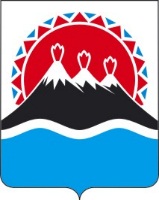 ПРИКАЗЫВАЮ:1. Абзац 3 пункта 7 приложения № 12 к приказу Минздрава Камчатского края от 12.09.2014 № 774 «О порядке направления граждан в государственные бюджетные учреждения здравоохранения Камчатского края для оказания медицинской помощи в амбулаторных условиях и госпитализации в плановом порядке» изложить в следующей редакции: «- автомобильным транспортом: общего пользования в автобусе пригородного сообщения; личного пользования, не выше стоимости проезда в автобусе пригородного сообщения, подтвержденной справкой транспортной организации (иной организации, индивидуального предпринимателя), осуществляющей продажу билетов.».2. Настоящий приказ вступает в силу через 10 дней после дня его официального опубликования и распространяется на правоотношения, возникшие с 01 января 2021 года.Согласовано: И.о. начальника отдела финансирования и своднойотчетности – главного бухгалтера             ___________   О.И. Калугина МИНИСТЕРСТВО ЗДРАВООХРАНЕНИЯКАМЧАТСКОГО КРАЯПРИКАЗ № [Номер документа]г. Петропавловск-Камчатскийот [Дата регистрации]О внесении изменения в приложение № 12 к приказу Минздрава Камчатского края               от 12.09.2014 № 774 «О порядке направления граждан в государственные бюджетные учреждения здравоохранения Камчатского края для оказания медицинской помощи в амбулаторных условиях и госпитализации в плановом порядке»Врио Министра[горизонтальный штамп подписи 1]А.В. Кузьмин